                          STEM Application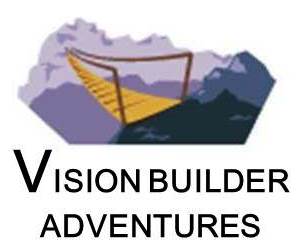 Please read Application Instructions thoroughly. Failure to comply with instructions can jeopardize your chances of gaining acceptance into the STEM program. Please complete each section in the space provided. Top of FormPlease email application back visionbuilder@outlook.com (or) mail to:      P.O. Box 620005             Charlotte NC 28262​Bottom of Form